Про структуру та чисельністьвиконавчого апарату районної радиВідповідно до статей 43, 58 Закону України   “Про місцеве самоврядування  в Україні”, враховуючи рекомендації постійної комісії з питань бюджету, соціально-економічного розвитку, комунальної власності, транспорту та зв’язку, районна рада ВИРІШИЛА:           Затвердити структуру та чисельність виконавчого апарату районної ради  в кількості 9,5 одиниць згідно з додатком .       Голови районної ради                                                    А.Л.ЗагривийДодаток до рішення районної радивід  18.12.2020 р.Структура та чисельність виконавчого апарату районної радиГолова районної ради                                                              А.Л.Загривий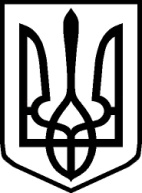 УКРАЇНАУКРАЇНАНОВОГРАД-ВОЛИНСЬКА РАЙОННА РАДАНОВОГРАД-ВОЛИНСЬКА РАЙОННА РАДАЖИТОМИРСЬКОЇ ОБЛАСТІЖИТОМИРСЬКОЇ ОБЛАСТІР І Ш Е Н Н ЯР І Ш Е Н Н ЯДруга (позачергова) сесія                               VІІІ  скликаннявід  18 грудня  2020 року№з/пНазва посад працівниківКількість штатних одиниць1.Голова районної ради12.Заступник голови районної ради13.Керуючий справами 14.Головний бухгалтер15.Радник з питань юридичного забезпечення16.Радник з питань організаційного забезпечення17.Консультант 18.Головний спеціаліст19.Водії 110.Прибиральниця службових приміщень0,5Всього: 9,5